Инфекции, передаваемые половым путем. Почему о них необходимо знатьИнфекции, передаваемые половым путем (ИППП), - это группа заболеваний, которые передаются преимущественно во время полового контакта. Число известных сегодня ИПППпревышает 30. ИППП чрезвычайно широко распространены во всем мире. Эксперты Всемирной Организации здравоохранения подсчитали: каждый шестой житель земного шара страдает какой-либо из болезней, передаваемыхполовым путем.ОБ ИППП НЕОБХОДИМО ЗНАТЬ! ВЛАДЕЯ ТАКОЙ ИНФОРМАЦИЕЙ, ВЫ БУДЕТЕ ЧУВСТВОВАТЬ СЕБЯ СПОКОЙНЕЕ И УВЕРЕННЕЕ, СМОЖЕТ ДАТЬ ПОЛЕЗНЫЙ СОВЕТ СВОИМ ДРУЗЬЯМ И  ЗНАКОМЫМКак передаются ИППП?Все ИППП вызываются болезнетворными микроорганизмами (бактериями, вирусами, простейшими, паразитами) и передаются в большинстве своем посредством полового контакта и через кровь (в основном через загрязненные иглы и шприцы). Но сифилис, герпетическая, цитомегаловирусная и папилломавирусная инфекции могут передаваться также посредством тесного контакта («кожа к коже») и через поцелуи.Беременная женщина может передать большинство ИППП своему ребенку во время беременности или родов. Некоторые заболевания, как ВИЧ-инфекция и сифилис, могут передаваться с грудным молоком. Нельзя заразиться ИППП через объятия, рукопожатие, в бане или бассейне, берясь за ручки в общественных местах, пользуясь общей с больным посудой и вещами.Каковы симптомы ИППП?Наиболее распространенныесимптомы ИППП у мужчин:-  боль и жжение при мочеиспускании;- белые или желтые выделения из полового органа;- язвы, пузырьки или бородавки на половом органе, коже промежностиили на других частях тела.Наиболее распространенныесимптомы ИППП у женщин:- необычные выделения из влагалища с запахом или без него;- зуд и раздражение влагалища;- язвочки, пузырьки, бородавки во влагалище или вокруг него, а такжеразличные высыпания на коже промежности и на других частях тела;-  болезненность при половом акте или мочеиспускании;- боль в нижней части живота.В НЕРЕДКИХ СЛУЧАЯХ МНОГИЕ ИППП ПРОТЕКАЮТ БЕЗ ВСЯКИХ СИМПТОМОВ. В ТЕЧЕНИЕ ДОЛГОГО ВРЕМЕНИ МОГУТ ОТСУТСТВОВАТЬ КАКИЕ-ЛИБО ПРОЯВЛЕНИЯ БОЛЕЗНИ И У ЛЮДЕЙ, ЗАРАЖЕННЫХ ВИЧ-ИНФЕКЦИЕЙ.Если у вашего партнера ИППП, вы также можете быть заражены, даже если у вас нет никаких симптомовКаковы последствия ИППП?Инфекции, передаваемые половым путем, могут вызывать очень серьезные последствия для здоровья. У женщин несвоевременно и неправильно леченные ИППП могут привести к хроническим заболеваниям мочеполовой системы, бесплодию и внематочной беременности, у мужчин - к бесплодию и различным хроническим заболеваниям (например, простатиту).Любое ИППП не пройдет бесследно, если отнестись к нему бесспечно и вовремя не начать лечение!Излечимы ли ИППП?Большинство наиболее распространенных инфекций, передаваемых половым путем, излечимы. Существуют эффективные средства и методы лечения гонореи, сифилиса, хламидиоза и многих других инфекций. Но некоторые ИППП, как цитомегаловирусная, герпетическая, папилломавирусная инфекции, гепатит В и С, ВИЧ-инфекция, - неизлечимы. Однако это вовсе не означает, что современная медицина не в состоянии помочь! Если Вы обратитесь к врачу своевременно, на ранней стадии заболевания, и пройдете соответствующий курс лечения, то сможете добиться длительных периодов ремиссии, т. е. затухания инфекции и жить полноценней жизнью, не подвергая риску близких Вам людей.Что вы должны делать если заразились ИППП?Если у Вас возникло подозрение, что Вы заражены ИППП, не впадайте в панику, не занимайтесь самолечением, а как можно скорее обратитесь к врачу-дерматовенерологу, гинекологу или урологу.Ваши действия:ЛЕЧИТЕ ЗАБОЛЕВАНИЕ: после установления диагноза выполняйте все предписания врача и пройдите полный курс лечения, даже если симптомы исчезли и Вы почувствовали себя лучше. Если же Вы не долечитесь, симптомы могут повториться.НЕ РАСПРОСТРАНЯЙТЕ ИНФЕКЦИЮ: исключите половые контакты до тех пор, пока не проведете полный курс лечения. Иначе Вы можете передать ИППП своему партнеру и затем повторно заразиться от него. Если половых контактов избежать не удается, каждый раз обязательно используйте презерватив.ПОМОГИТЕ СВОЕМУ ПАРТНЕРУ В ЛЕЧЕНИИ: порой очень трудно начать разговор об этом, но, тем не менее, нужно не только сказать ему о необходимости обращения к врачу и лечении, но и привести партнера к врачу.РЕГУЛЯРНО ПОСЕЩАЙТЕ ВРАЧА, чтобы убедиться в окончательном выздоровлении. Если окажется, что Вы выздоровели не до конца, Вам могут назначить дополнительный курс лечения.Как предупредить заражение ИППП?З н а й т е ! От большинства ИППП, включая ВИЧ-инфекцию, защищает презерватив ПРИ УСЛОВИИ его правильного использования. Во время любых половых контактов пользуйтесь латексным презервативом со смазкой на водной основе.Б у д ь т е   о с т о р о ж н ы! Пользуясь презервативом, нельзя бытьполностью застрахованным от заражения (иногда можно заразиться черезнеприкрытые презервативом области). Поэтому наряду с презервативом используйте растворы хлоргексидина или мирамистина.Не р и с к у й т е ! Вероятность передачи инфекции будущему ребенку можно значительно уменьшить, если вовремя начать и провести лечение женщины.В а ш а   з а щ и т а   о т  ИППП- любовь и верность в браке или одному сексуальному партнеру, забота о своем здоровье и здоровье своего партнера (регулярные осмотры у гинеколога, уролога, дерматовенеролога).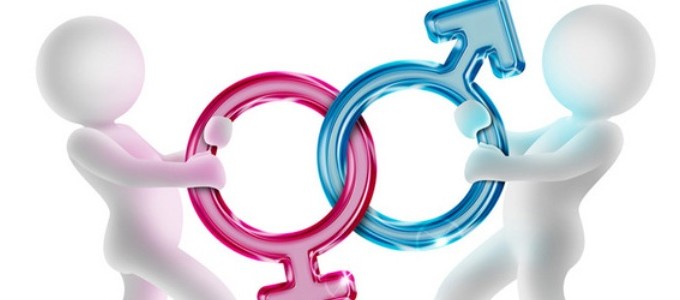 